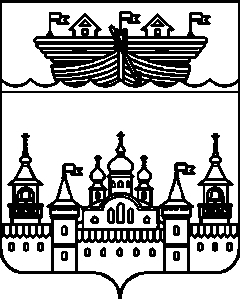 АДМИНИСТРАЦИЯЕГОРОВСКОГО СЕЛЬСОВЕТА ВОСКРЕСЕНСКОГО МУНИЦИПАЛЬНОГО РАЙОНАНИЖЕГОРОДСКОЙ ОБЛАСТИПОСТАНОВЛЕНИЕ01 сентября 2022 года	№ 34О проведении пожарно-профилактической операции «Жильё»В соответствии со ст. 19, ст. 25 Федерального Закона от 21 декабря 1994 года №69-ФЗ «О пожарной безопасности», правилами противопожарного режима в РФ, утверждёнными постановлением Правительства РФ от 16 сентября 2020 года № 1479 «Об утверждении правил противопожарного режима в Российской Федерации», Федеральным законом от 6 октября 2003 года № 131-ФЗ «Об общих принципах организации местного самоуправления в Российской Федерации», постановлением Правительства Нижегородской области от 2 сентября 2016 года № 599 «Об утверждении Положения о профилактике пожаров в Нижегородской области», постановлением администрации Воскресенского муниципального района Нижегородской области от 8 декабря 2016 № 1178 «Об утверждении Положения о профилактике пожаров в Воскресенском муниципальном районе Нижегородской области» и в целях повышения эффективности мер по предупреждению пожаров и гибели людей в жилищном фонде, администрация Егоровского сельсовета Воскресенского муниципального района Нижегородской области постановляет:1.Провести с 1 сентября 2022 года по 31 марта 2023 года на территории Егоровского сельсовета пожарно - профилактическую операцию «Жильё», которая предполагает проведение следующих мероприятий:1.1.Проведение противопожарной пропаганды и обучение населения мерам пожарной безопасности - работники администрации, работники муниципальной пожарной команды.1.2.При проведении собраний граждан разъяснять меры пожарной безопасности.1.3.Выявлять неблагополучные, в отношении пожарной безопасности семьи (злоупотребляющие спиртными напитками, семьи престарелых, одиноко-проживающих граждан).1.4.Совместно с работниками государственного пожарного надзора и отдела внутренних дел постоянно проводить проверки мест проживания социально - неблагополучных граждан.2.Контроль над исполнением настоящего постановления оставляю за собой.3.Настоящее постановление вступает в силу со дня обнародования.Глава администрации	Ю.А.Черняев